Чекотило Ольга ВалентиновнаГБДОУ Детский сад №91 Выборгского района Санкт- Петербурга, музыкальный руководитель.Конспект   музыкального занятия  в подготовительной группе: «Музыкальный зоопарк».Цель: Познакомить детей с фрагментами из сюиты Ж. К. Сен- Санса  « Карнавал животных»Задачи :1. Учить элементам пластической импровизации2. Развивать слуховое внимание3.  Работать над развитием артикуляционной моторики .4. Развивать чувство  ритма, через умение двигаться в соответствии с характером музыки.5. Привлекать  дошкольника  к миру музыки.Оборудование: Иллюстрации животных( бегемот, лягушка, слон, жираф, змея), силуэтное изображение воробья, , иллюстрация аквариума, металлофон, рисованный план к песне « Тяв-тяв», фонограмма музыки Ж. К. Сен- Санса « Королевский марш льва», « Аквариум», « Слоны», песни Г. Гладкова « Ужасно интересно». Ход занятия:  Организационный момент:Дети входят под  фрагмент сюиты Ж. К. Сен- Санса « Карнавал животных»,  « Королевский марш льва» Подготовка к восприятию: Ребята , послушайте и угадайте, кто к нам прилетел? (Правильно - это серый воробей)Звучит попевка  Е. Тиличеевой « Чик-чирик».Теперь споём  и покажем, где сидит воробей. « Чик – чирик»  ( дети,  исполняя плевку рукой  показывают высоту звукаГде обедал  воробей?В зоопарке у зверей Пообедал он сперва за решеткою у льва. Подкрепился у лисицы. У моржа попил водицы Прилетел он в детский сад, в зоопарк везти  ребятМы все вместе отправляемся в зоопарк.Основное содержание:1.Дети шлепками по коленкам имитируют передвижение.Звучит  песня муз. Г. Гладкова, сл. Г. Остера « Ужасно интересно»2.Мы в зоопарке.(артикуляционная разминка)Послушайте и повторите вместе с жителями зоопарка.-Рот пошире открываем, в бегемотиков играемШироко откроем  рот, как голодный бегемот. ( показывается иллюстрация бегемота)-Подходите к нам лягушки, тянем губки прямо  к ушкам.( показывается иллюстрация лягушек)-Нас встречает добрый слон,  длинный хобот тянет он, Подражаю я слону, губы хоботом тяну, А теперь их отпускаю и на место возвращаю.( изображение слона)
3.  Послушайте, как композитор описывает музыкой слона. Ответьте на вопрос : «Как вам кажется слон большой или маленький?» - Изобрази, как идёт слон.( дети  изображают походку слона) Звучит музыка Ж. К. Сен - Санса « Слоны»-. Отгадай загадку: «Ходит голову задрав , потомучто  он …..(жираф)» Тяну вверх шею, от души горжусь я её. (дети показывают, какая у жирафа длинная шея)- Подражайте вы змее, с нею будьте наравне.Высунем  язык и спрячем! Только так, а не иначе..4. Воробей просит  исполнить для него песню 5.  Исполняют песню Гречника « Тяв-тяв» по рисованному плану.В зоопарке побывали и ребята мы устали,  мы немножко отдохнём, в детский сад потом пойдём.Послушайте музыку Сен - Санса « Аквариум», украсьте музыку звучанием металлофона Итог занятия: Молодцы ребята, хорошо мы прогулялись по зоопарку.Воробей полетел домой, а,  вы расскажите, кого  видели?Задание « Покажи животное» Дети слушают стихотворение ,  узнают животных, показывают их. У жирафа вот такая шея! Зато маленькие ушки,А змея ползёт  быстрее.Чем прыгают лягушки. Слон – толстяк, Он слышит всё. Бегемот наш лежебока. Ест траву, глядит он в оба.Нам кивает головой, Приглашает нас домой. Выход под музыку Ж. К. Сен  – Санса « Королевский марш льва» Литература:С.Я.Маршак  Детки в клетке. - Ленинград. - Детская литература.-1977.Е. Косинова Артикуляционная гимнастика. Сказки. Стихи. упражнения для развития речиПриложение: Рисованный план к песне Гречника « Тяв-тяв»-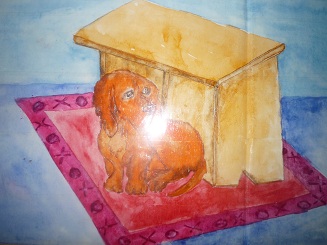 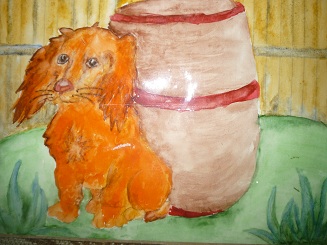 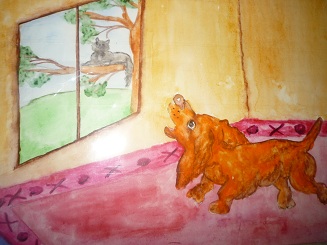 